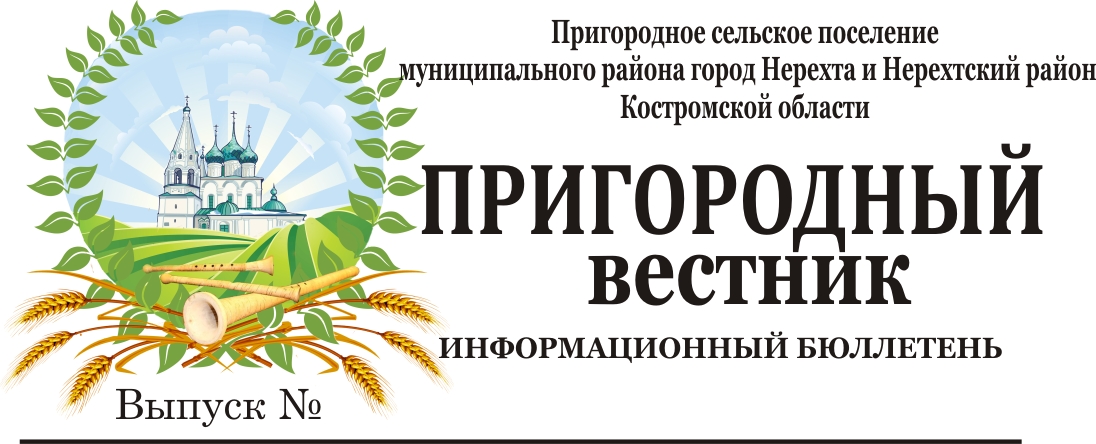 Информационное сообщение           В соответствии со статьей 10.1 Федерального закона от 24.07.2002 № 101-ФЗ «Об обороте земель сельскохозяйственного назначения» администрация Пригородного сельского поселения муниципального района город Нерехта и Нерехтский район информирует о предстоящем предоставлении в аренду земельного участка площадью  56340  кв.м., адрес: Костромская область, Нерехтский район, в районе с.Ковалево, разрешенное использование: для ведения сельского хозяйства, категория земель: земли сельскохозяйственного назначения, кадастровый номер  44:13:061102:1.	Схема расположения земельного участка находится в администрации Пригородного сельского поселения муниципального района город Нерехта и Нерехтский район по адресу: Костромская область, г. Нерехта, ул. Орджоникидзе, д.26. Ознакомиться со схемой можно в рабочие дни с 8.00 до 17.00 (перерыв на обед с 12.00 до 13.00), телефон для справок: 8 (49431)7-56-86. 	Граждане, КФХ, заинтересованные в предоставлении данного участка, в течение тридцати дней до 17 часов 00 минут 20 февраля 2024 г. со дня опубликования и размещения данного извещения лично либо посредством почтовой связи подают заявление о намерении участвовать в аукционе на право приобретения в аренду земельного участка в письменном виде по адресу: Костромская область, г. Нерехта, ул. Орджоникидзе, д.26.Информационное сообщение           В соответствии со статьей 10.1 Федерального закона от 24.07.2002 № 101-ФЗ «Об обороте земель сельскохозяйственного назначения» администрация Пригородного сельского поселения муниципального района город Нерехта и Нерехтский район информирует о предстоящем предоставлении в аренду земельного участка площадью   56380  кв.м., адрес: Костромская область, Нерехтский район, в районе с.Ковалево, разрешенное использование: для ведения сельского хозяйства, категория земель: земли сельскохозяйственного назначения, кадастровый номер  44:13:061102:3.	Схема расположения земельного участка находится в администрации Пригородного сельского поселения муниципального района город Нерехта и Нерехтский район по адресу: Костромская область, г. Нерехта, ул. Орджоникидзе, д.26. Ознакомиться со схемой можно в рабочие дни с 8.00 до 17.00 (перерыв на обед с 12.00 до 13.00), телефон для справок: 8 (49431)7-56-86. 	Граждане, КФХ, заинтересованные в предоставлении данного участка, в течение тридцати дней до 17 часов 00 минут 20 февраля 2024 г. со дня опубликования и размещения данного извещения лично либо посредством почтовой связи подают заявление о намерении участвовать в аукционе на право приобретения в аренду земельного участка в письменном виде по адресу: Костромская область, г. Нерехта, ул. Орджоникидзе, д.26.Информационное сообщение           В соответствии со статьей 39.18 Земельного Кодекса РФ администрация Пригородного сельского поселения муниципального района город Нерехта и Нерехтский район информирует о предстоящем предоставлении в аренду земельного участка площадью 839 кв.м., адрес: Костромская область, Нерехтский район, в районе д. Иголкино, разрешенное использование: для ведения личного подсобного хозяйства, категория земель: земли населенных пунктов, кадастровый номер 44:13:061105:343.	Схема расположения земельного участка находится в администрации Пригородного сельского поселения муниципального района город Нерехта и Нерехтский район по адресу: Костромская область, г. Нерехта, ул. Орджоникидзе, д.26. Ознакомиться со схемой можно в рабочие дни с 8.00 до 17.00 (перерыв на обед с 12.00 до 13.00), телефон для справок: 8 (49431)7-56-86. 	Граждане, КФХ, заинтересованные в предоставлении данного участка, в течение тридцати дней до 17 часов 00 минут 20 февраля 2024 г. со дня опубликования и размещения данного извещения лично либо посредством почтовой связи подают заявление о намерении участвовать в аукционе на право приобретения в аренду земельного участка в письменном виде по адресу: Костромская область, г. Нерехта, ул. Орджоникидзе, д.26.Информационное сообщение           В соответствии со статьей 39.18 Земельного Кодекса РФ администрация Пригородного сельского поселения муниципального района город Нерехта и Нерехтский район информирует о предстоящем предоставлении в аренду земельного участка площадью 1185 кв.м., адрес: Костромская область, Нерехтский район, в районе д. Иголкино, разрешенное использование: для ведения личного подсобного хозяйства, категория земель: земли населенных пунктов, кадастровый номер 44:13:061105:344.	Схема расположения земельного участка находится в администрации Пригородного сельского поселения муниципального района город Нерехта и Нерехтский район по адресу: Костромская область, г. Нерехта, ул. Орджоникидзе, д.26. Ознакомиться со схемой можно в рабочие дни с 8.00 до 17.00 (перерыв на обед с 12.00 до 13.00), телефон для справок: 8 (49431)7-56-86. 	Граждане, КФХ, заинтересованные в предоставлении данного участка, в течение тридцати дней до 17 часов 00 минут 20 февраля 2024 г. со дня опубликования и размещения данного извещения лично либо посредством почтовой связи подают заявление о намерении участвовать в аукционе на право приобретения в аренду земельного участка в письменном виде по адресу: Костромская область, г. Нерехта, ул. Орджоникидзе, д.26.,,,,,,,,,,,,,,,,,,,,,,,,,,,,,,,,,,,,,,,,,,,,,,,,,,,,,,,,,,,,,,,,,,,,,,,,,,,,,,,,,,,,,,,,,,,,,,,,,,,,,,,,,,,,,,,,,,,,,,,,,,,,,,,,,,,,,,,,,,,,,,,,,,,,,,,,,,,,,,,,,,,,,                   Администрация Пригородного сельского поселения муниципального района город Нерехта и Нерехтский районКостромской областиПОСТАНОВЛЕНИЕот 19 января 2024 года № 3О проведении месячника пожарной безопасности на территории пригородного сельского поселенияНа основании приказа Главного управления МЧС России по Костромской области от 16 января 2024 года №11 «О проведении месячника пожарной безопасности на территории Костромского, Буйского муниципальных районов, муниципального района город Нерехта и Нерехтский район и городского округа город Кострома», в соответствии с письмом Главного управления МЧС  России по Костромской области от 16 января 2024 года №ИВ-137-119, руководствуясь статьями 7, 9 Устава муниципального образования Пригородное сельское поселение муниципального района город Нерехта и Нерехтский район Костромской области и в целях повышения противопожарной безопасности на территории Пригородного сельского поселения в осенне-зимний пожароопасный период,ПОСТАНОВЛЯЕТ:1.В период с 22 января по 22 февраля 2024 года провести в Пригородном сельском поселении провести месячник пожарной безопасности.2.Заместителю главы администрации, консультантам администрации и специалистам на местах:2.1.проинформировать население и организации о проведении месячника пожарной безопасности;2.2.разместить в средствах массовой информации рекомендации о проведении мероприятий месячника пожарной безопасности собственниками объектов и территорий;2.3.провести профилактические беседы по вопросам обеспечения пожарной безопасности с владельцами частных жилых домов;2.4.провести осмотр мест общего пользования, подвалов и чердаков многоквартирных домов;2.5.оснащение мест проживания (жилых домов, квартир, жилых помещений) нуждающихся категорий граждан, многодетных малоимущих семей, семей, находящихся в трудной жизненной ситуации автономными пожарными извещателями;2.6.оказание нуждающимся категориям граждан, многодетным малоимущим семьям, семьям, находящихся в трудной жизненной ситуации помощи в ремонте печей, замене электропроводки и газового оборудования (приведение жилых помещений в пожаробезопасное состояние);2.7.провести мероприятия по учету и сносу бесхозных строений;2.8.провести мероприятия по исключению доступа людей в неэксплуатируемые и заброшенные дома;2.9.провести профилактические беседы по вопросам обеспечения пожарной безопасности в местах проживания многодетных семей, лиц, оказавшихся в трудной жизненной ситуации с целью контроля состояния и условий их безопасного проживания;2.10.провести сходы с населением, встречи, беседы, противопожарные инструктажи о мерах пожарной безопасности, поведения в быту;2.11.опубликовать в средствах массовой информации материалы о причинах пожаров в жилом секторе, условиях, способствующих гибели и травмированию людей при пожарах, мерах пожарной безопасности в быту, ответственности и последствиях нарушения требований пожарной безопасности;2.12.изготовить и распространить в местах проживания граждан, на информационных стендах в подъездах многоэтажных домов инструкций, листовок, памяток, иных материалов о правилах пожарной безопасности в быту;2.13. отчет об итогах месячника пожарной безопасности и фотоматериалы, копии документов о проведении месячника пожарной безопасности, информацию о состоянии пожарной безопасности на территории поселения в срок до 25 февраля 2024 года направить в отдел гражданской обороны и чрезвычайных ситуаций и программного обеспечения администрации муниципального района город Нерехта и Нерехтский район и территориальный отдел надзорной деятельности и профилактической работы г. Волгореченск и Нерехтского района.3.Заместителю главы администрации провести совместно с представителями 40 ПСЧ (по охране г. Нерехта) 1 ПСО ФПС ГПС (по Костромской области) ГУ МЧС России по Костромской области) комиссионные обследования источников противопожарного водоснабжения находящихся на подведомственных территориях с подписанием соответствующего акта.4.Рекомендовать руководителям организаций жилищно-коммунального хозяйства, организаций, промышленных и сельскохозяйственных предприятий провести мероприятия по обеспечению пожарной безопасности:4.1.разработать планы мероприятий по проведению месячника пожарной безопасности, обеспечить их исполнение;4.2.организовать проверку систем электрооборудования, противопожарного водоснабжения как внутреннего, так и наружного с составлением актов проверок и обсуждением результатов на совещаниях;4.3.произвести очистку территории предприятий от горючих отходов, сгораемого мусора;4.4.установить запрет на сжигание мусора;4.5.провести дополнительные занятия по мерам пожарной безопасности со своими сотрудниками;4.6.провести инструктажи с сотрудниками по отработке планов эвакуации и действий на случай пожара, обратив особое внимание на состояние основных и запасных путей эвакуации, и практические занятия по эвакуации людей на случай пожара и возникновения чрезвычайной ситуации на объектах с массовым пребыванием людей;4.7.провести осмотр пожарной и приспособленной для целей пожаротушения техники (инвентаря), проверку готовности к действиям сотрудников, обеспечить дежурных лиц средствами связи;4.8.принять меры по утеплению внутренних пожарных водопроводов и пожарных гидрантов с целью исключения их замораживания, регулярно производить очистку мест расположения пожарных гидрантов от снега, 4.9.организовать круглосуточную охрану животноводческих помещений, исключить доступ посторонних лиц к открытым складам пиломатериалов и грубых кормов;5. Рекомендовать руководителям объектов с круглосуточным и массовым пребыванием людей на территории поселения:5.1.провести инструктажи с сотрудниками по отработке планов эвакуации и действий на случай пожара, обратив особое внимание на состояние основных и запасных путей эвакуации;5.2.провести практические тренировки по отработке планов эвакуации на случай возникновения возможных пожаров, для объектов с круглосуточным пребыванием людей отработку провести по двум вариантам: в дневное и ночное время;5.3.организовать контроль за соблюдением гражданами, проживающими в учреждениях социального обслуживания и больных в учреждениях здравоохранения, правил внутреннего распорядка и предупреждение фактов злоупотребления алкогольными напитками, курение в неположенных местах и других случаев, которые могут привести к пожару;5.4.принять меры по утеплению внутренних пожарных водопроводов и пожарных гидрантов с целью исключения их замораживания. Регулярно производить очистку мест расположения пожарных гидрантов от снега:6. Контроль за исполнением настоящего постановления оставляю за собой.7.Настоящее постановление вступает в силу со дня его официального опубликования (обнародования)Глава Пригородного сельского поселения А.Ю. МалковАдминистрация Пригородного сельского поселениямуниципального района город Нерехта и Нерехтский район Костромской областиПОСТАНОВЛЕНИЕот 19 января 2024 года №4Об утверждении плана работы администрации Пригородного сельского поселения муниципального района город Нерехта и Нерехтский район Костромской области1. План работы администрации Пригородного сельского поселения муниципального района город Нерехта и Нерехтский район Костромской области на 2024 год утвердить (прилагается).2. Специалистам администрации, руководителям бюджетных учреждений обеспечить выполнение основных направлений деятельности администрации Пригородного сельского поселения.3. Настоящее постановление вступает в законную силу с момента подписания.Глава Пригородного сельского поселенияА.Ю. МалковПриложение:к постановлению  администрации Пригородного сельского поселения от 19 января 2024 года №4ПЛАН РАБОТЫАДМИНИСТРАЦИИ ПРИГОРОДНОГО СЕЛЬСКОГО ПОСЕЛЕНИЯМУНИЦИПАЛЬНОГО РАЙОНА ГОРОД НЕРЕХТА И НЕРЕХТСКИЙ РАЙОН КОСТРОМСКОЙ ОБЛАСТИ НА 2024 ГОД№ п/пНаименование вопроса1.Вопросы, вносимые на рассмотрение Совета Депутатов1.1. О плане мероприятий по развитию территорий сельских поселений в Нерехтском муниципальном    районе1.2. О мероприятиях по подготовке жилищно-коммунального хозяйства и объектов бюджетной сферы к работе в осенне-зимний период 2024-2025 г.г.                   1.3.Об исполнении бюджета за 1 квартал 2024 г1.4.Об организации летнего отдыха детей, подростков и молодёжи.1.5. Об организации летнего отдыха и труда детей, подростков и молодёжи1.6. О работе Фёдоровского, Лавровского, Иголкинского, Григорцевского ДК, подготовке их к работе в осеннее-зимний период и мерах по улучшению культурного обслуживания1.7.Об исполнении бюджете за 2 квартал 2024 г1.8. О подготовке учреждений образования к новому учебному году1.9. О прогнозе социально-экономического развития МО Пригородное сельское поселение муниципального района город Нерехта и Нерехтский район1.10.О бюджете МО Пригородное сельское поселение муниципального района город Нерехта и Нерехтский район1.11.О формировании муниципального заказа на оказываемые услуги1.12.О рассмотрении вопроса по внесению изменений и дополнений в правоустанавливающие документы1.13. О развитии физической культуры и совершенствовании спортивно-массовой работы1.14.О внесении изменений в бюджет поселения на 2025 год с необходимыми расчётами1.15. Отчёт о работе ОКТОС1.16.О реализации Кодекса Костромской области об административных правонарушенияхВопросы для принятия постановлений и распоряжений 2.1. О принятии в казну Пригородного сельского поселения объектов недвижимости2.2.О сохранности дорог в весенний период2.3.О мерах по организационному прохождению весеннего паводка2.4.О проведении месячника по пожарной безопасности на территории МО Пригородное сельское поселение2.5.О проведении месячника по санитарному состоянию населённых пунктов Пригородного с/п2.6.О мероприятиях по подготовке к празднованию 79-ой годовщины Победы в ВОВ 1941-1945г.г.2.7. О проведении Дня пожилых людейО выделении денежных средств на проведение мероприятий Общие мероприятия3.1.Новогодние и Рождественские мероприятия3.2. Мероприятия посвящённые Дню защитника отечества3.3.Проводы Русской зимы (масленица)3.4.Мероприятия посвящённые празднику Весны и Труда3.5.Мероприятия, посвящённые 78-ой годовщине Победы в ВОВ 1941-.г.3.6. Праздник последнего звонка в школе3.7.Мероприятия, посвящённые Дню защиты детей3.8. Мероприятия, посвящённые Дню памяти и скорби3.9. День знаний3.10.Мероприятия, посвящённые Дню пожилых людей3.11.Мероприятия, посвящённые Дню сельской женщины3.12.Мероприятия, посвящённые Дню матери3.13.Мероприятия, посвящённые Дню инвалида3.14. Подготовка и проведение Новогодних мероприятий3.15. Участие в спортивных мероприятиях, проходивших на территории района3.16. Чествование юбиляров- пенсионеров4. Работа комиссий 4.1. Жилищная комиссия4.2.Санитарная комиссияРабота общественных советов5.1.    Работа женсовета5.2. Совет ветеранов6.Работа с населением6.1. Собрание старост населённых пунктов, председателей ОКТОС6.2.Собрания граждан населённых пунктов6.3.Личный приём граждан главой администрации, специалистами администрации6.4. Работа по социальной защите населения6.5.Адресная помощь нуждающимся семьям 7.Учёба кадров7.1. Совещания со специалистами и работниками администрации Пригородного сельского поселения7.2. Участие в семинарах муниципального района и областной администрацииСрок исполнения1 квартал1 квартал2 квартал2 квартал2 кварталв течении года3 квартал3 квартал4 кварталВ течении года3 квартал3 квартал3 квартал4 квартал4 квартал4 квартал3 квартал1 квартал2 квартал2 квартал2 квартал2 квартал3 кварталв течении года1 квартал1 квартал2 квартал2 квартал2 квартал2 квартал3 квартал3 квартал3 квартал4 квартал4 квартал4 квартал4 квартал4 квартал4 кварталв течении годав течении годав течении годав течении годав течении годав течении годав течении годапо графикупостояннопо мере необходимостив течении годав течении годаОтветственныеГлава администрации Заместитель главы администрации Директор МУП «Пригородное ЖКХ»Консультант по финансовым вопросамДиректора школ, заведующие библиотекамиДиректора школ, зав. библиотеками, директора ДКдиректора ДККонсультант по финансовым вопросамДиректора школКонсультант по финансовым вопросамКонсультант по финансовым вопросамЗам. главы администрацииконсультант-юристИнструкторы по спорту Консультант по финансовым вопросамПредседатели ОКТОС, главный специалист по организационной работеКонсультант по организационным вопросам Консультант по имущественным и  земельным вопросамзам. главы администрациизам. главы администрациизам. главы администрациизам. главы администрацииКонсультант по организационным вопросам, директора ДК, зав. библиотеками, специалисты на местахКонсультант по организационным вопросам, директора ДК, Советы ветерановКонсультант по финансовым вопросамШколы, клубыШколы, клубыДиректора ДКДиректора ДКАдминистрация, школы, клубы, библиотеки,Школы, клубыШколы, клубыАдминистрация. Советы ветерановДиректора школАдминистрация, клубы. ЖенсоветыАдминистрация, клубы. ЖенсоветыАдминистрация, клубы. ЖенсоветыАдминистрация, клубыШколы, клубыинструктора по спортуадминистрация, ДКпредседатель комиссииПредседатель комиссииПредседатель женсоветапредседателиАдминистрация, старосты, председатели ОКТОСАдминистрацияГлава поселения, специалистыадминистрация, социальные работникисоциальные работникиГлава администрацииАдминистрация